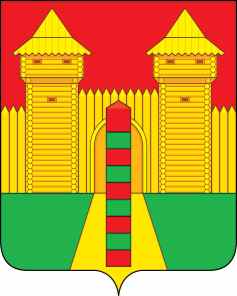 АДМИНИСТРАЦИЯ  МУНИЦИПАЛЬНОГО  ОБРАЗОВАНИЯ «ШУМЯЧСКИЙ   РАЙОН» СМОЛЕНСКОЙ  ОБЛАСТИПОСТАНОВЛЕНИЕот  08.06.2021г. № 238          п. ШумячиВ соответствии с Гражданским кодексом Российской Федерации, федеральным законом от 13.07.2015 г. № 218-ФЗ «О государственной регистрации недвижимости, в целях увеличения доходов бюджетов поселений муниципального образования «Шумячский район» Смоленской области, на основании Устава муниципального образования «Шумячский район» Смоленской областиАдминистрация муниципального образования «Шумячский район» Смоленской области 	П О С Т А Н О В Л Я Е Т:1. Создать комиссию по выявлению незарегистрированного жилого фонда, построенного на территории муниципального образования «Шумячский район» Смоленской области в составе:2. Утвердить положение о комиссии по выявлению незарегистрированного жилого фонда, построенного на территории муниципального образования «Шумячский район» Смоленской области, согласно приложению № 1 к настоящему постановлению.3. Утвердить форму уведомления о необходимости осуществления государственной регистрации прав на недвижимое имущество и сделок с ним, согласно приложению № 2 к настоящему постановлению.4. Контроль за исполнением настоящего постановления возложить на заместителя Главы муниципального образования «Шумячский район» Смоленской области Буфистова К.Е.ПОЛОЖЕНИЕо комиссии по выявлению незарегистрированного жилого фонда, построенного на территории муниципального образования «Шумячский район» Смоленской областиОбщие положения.1.1. Комиссия по выявлению незарегистрированного жилого фонда, построенного на территории муниципального образования «Шумячский район» Смоленской области (далее - комиссия) является коллегиальным, постоянно действующим совещательным органом Администрации муниципального образования «Шумячский район» Смоленской области (далее – Администрация).1.2. Межведомственная комиссия в своей деятельности руководствуется Конституцией Российской Федерации, федеральными законами, законами Смоленской области, нормативно-правовыми актами органов местного самоуправления муниципального образования «Шумячский район» Смоленской области, а также настоящим Положением.Задачи комиссии.2.1. Проведение мероприятий, направленных на выявление объектов недвижимости на территории муниципального образования «Шумячский район» Смоленской области, не поставленных на государственный кадастровый учет и права, на которые не зарегистрированы в порядке, установленном действующим законодательством Российской Федерации.2.2. Организация взаимодействия органов местного самоуправления муниципального образования «Шумячский район» Смоленской области и территориальных органов, федеральных органов исполнительной власти в целях увеличения доходной части бюджетов поселений путем упорядочивания сбора налогов на имущество и неналоговых поступлений от использования объектов недвижимости.2.3. Выработка предложений по мобилизации доходов бюджетов сельских поселений за счет налоговых и неналоговых поступлений и по повышению собираемости имущественных налогов и иных платежей.2.4. Проведение аналитической работы по актуализации налоговой базы за счет выявления объектов недвижимости, не поставленных на кадастровый учет и права, на которые не зарегистрированы в порядке, установленном законодательством.2.5. Выработка мер, направленных на повышение доходной части бюджета за счет выявления объектов недвижимости, не поставленных на кадастровый учет и права, на которые не зарегистрированы в порядке, установленном законодательством.Права комиссии.3.1. Запрашивать и получать в установленном порядке от организаций независимо от форм собственности информацию, необходимую для работы межведомственной комиссии.3.2. Приглашать на заседания межведомственной комиссии представителей организаций, индивидуальных предпринимателей, осуществляющих свою деятельность на территории муниципального образования «Шумячский район» Смоленской области, а также физических лиц в целях получения от них пояснений по вопросам, рассматриваемым межведомственной комиссией.3.3. Анализировать вопросы полноты и своевременности уплаты организациями, индивидуальными предпринимателями, осуществляющими свою деятельность на территории муниципального образования «Шумячский район» Смоленской области, а также физическими лицами имущественных налогов и иных платежей в бюджет сельских поселений муниципального образования «Шумячский район» Смоленской области.3.4. Направлять уведомления правообладателям незарегистрированных объектов о необходимости осуществления государственной регистрации прав на недвижимое имущество и сделок с ним по форме, утвержденной постановлением Администрации.4. Организация работы Комиссии.4.1. Заседания комиссии проводятся по мере необходимости.4.2. Председатель комиссии осуществляет руководство работой комиссии, определяет повестку дня заседания комиссии, место и время его проведения, ведет заседания комиссии, обеспечивает и контролирует выполнение решений комиссии.4.3. В случае отсутствия председателя комиссии его функции осуществляет заместитель председателя.4.4. Заседание комиссии является правомочным, если на нем присутствует не менее половины от установленного числа членов комиссии.4.5. Комиссия принимает решения по рассматриваемым вопросам открытым голосованием большинством голосов присутствующих на заседании членов комиссии. Правом решающего голоса обладает председатель комиссии.4.6. Принимаемые межведомственной комиссией решения носят рекомендательный характер.4.7. Решения комиссии оформляются секретарем межведомственной комиссии протоколом, подписываются председателем, а в его отсутствие - заместителем председателя и секретарем комиссии и направляются членам комиссии в десятидневный срок после проведения ее заседания.4.8. Организационные мероприятия деятельности межведомственной комиссии осуществляет Администрация.УВЕДОМЛЕНИЕо необходимости осуществления государственной регистрации прав на недвижимое имущество и сделок с нимПункт 1 статьи 131 Гражданского кодекса Российской Федерации устанавливает, что право собственности и другие вещные права на недвижимые вещи, ограничения этих прав, их возникновение, переход и прекращение подлежат государственной регистрации в едином государственном реестре органами, осуществляющими государственную регистрацию прав на недвижимость и сделок с ней. Аналогичные требования предусмотрены пунктом 6 статьи 1 Федерального закона от 13.07.2015г. № 218-ФЗ «О государственной регистрации недвижимости».Таким образом, государственная регистрация соответствующих прав на объекты недвижимого имущества, предусматривающая заявительный характер, является обязательной.В соответствии со статьей 19.21 Кодекса Российской Федерации об административных правонарушениях несоблюдение собственником, арендатором или иным пользователем установленного порядка государственной регистрации прав на недвижимое имущество или сделок с ним – влечет наложение административного штрафа на граждан в размере от одной тысячи пятисот до двух тысяч рублей; на должностных лиц – от трех тысяч до четырех тысяч рублей; на юридических лиц – от тридцати тысяч до сорока тысяч рублей.Согласно подпункту 1 пункта 1 статьи 401 Налогового кодекса Российской Федерации (часть 2) жилой дом признается объектом налогообложения.В силу статьи 400 Налогового кодекса Российской Федерации (часть 2) налогоплательщиками налога признаются физические лица, обладающие правом собственности на имущество, признаваемое объектом налогообложения. Обращаем Ваше внимание, что отсутствие государственной регистрации права собственности на недвижимое имущество не является основанием для освобождения налогоплательщика от уплаты налога на имущество физических лиц.В соответствии с действующим законодательством, использование физическими лицами объектов недвижимого имущества, права на которые длительное время не регистрируются в установленном порядке, может рассматриваться как уклонение от уплаты налогов.В связи с вышеизложенным, лицам, не зарегистрировавшим имущество в установленном порядке следует незамедлительно принять меры по регистрации права собственности объектов недвижимости.О создании комиссии по выявлению незарегистрированного жилого фонда, построенного на территории муниципального образования «Шумячский район» Смоленской областиБуфистовКонстантин Евгеньевич-заместитель Главы муниципального образования «Шумячский район» Смоленской области, председатель Комиссии;СтародвороваНаталья Анатольевна-начальник Отдела по строительству, капитальному ремонту и жилищно-коммунальному хозяйству Администрации муниципального образования «Шумячский район» Смоленской области, заместитель председателя Комиссии;БирюковМихаил Михайлович-специалист 1 категории Отдела по строительству, капитальному ремонту и жилищно-коммунальному хозяйству Администрации муниципального образования «Шумячский район» Смоленской области, секретарь Комиссии;Члены Комиссии:Члены Комиссии:Члены Комиссии:БогрянцеваСветлана Владимировна-Глава муниципального образования Первомайского сельского поселения Шумячского района Смоленской области (по согласованию);БондареваНаталья Борисовна-Глава муниципального образования Понятовского сельского поселения Шумячского района Смоленской области (по согласованию);КузьминаОльга Александровна-главный специалист Отдела по строительству, капитальному ремонту и жилищно-коммунальному хозяйству Администрации муниципального образования «Шумячский район» Смоленской области;ЛесниковаИрина Геннадьевна-Глава муниципального образования Надейковичского сельского поселения Шумячского района Смоленской области (по согласованию);МарченковаНина Александровна-Глава муниципального образования Руссковского сельского поселения Шумячского района Смоленской области (по согласованию);ПавловАлександр Анатольевич-Глава муниципального образования Озерного сельского поселения Шумячского района Смоленской области (по согласованию);ПановаНаталья Михайловна-Глава муниципального образования Студенецкого сельского поселения Шумячского района Смоленской области (по согласованию);СидоренкоЕкатерина Дмитриевна-ведущий специалист Отдела городского хозяйства Администрации муниципального образования «Шумячский район» Смоленской области;СтаровойтовЮрий Александрович-начальник Отдела экономики и комплексного развития Администрации муниципального образования «Шумячский район» Смоленской области;ТимофеевВиктор Александрович-Глава муниципального образования Снегиревского сельского поселения Шумячского района Смоленской области (по согласованию).Глава муниципального образования
«Шумячский район» Смоленской областиА.Н. Васильев Приложение № 1к постановлению Администрации муниципального образования «Шумячский район» Смоленской области
от 08.06.2021 г. № 238Приложение № 2к постановлению Администрации муниципального образования «Шумячский район» Смоленской области
от 08.06.2021 г. № 238АДМИНИСТРАЦИЯМУНИЦИПАЛЬНОГО  ОБРАЗОВАНИЯ«ШУМЯЧСКИЙ  РАЙОН»СМОЛЕНСКОЙ  ОБЛАСТИул.Школьная, д.1, п.Шумячи,Шумячский район,Смоленская область,216410тел.(факс) (48133) 4-12-65, тел.(48133) 4-11-44E-mail: shumichi@admin-smolensk.ru« _____»  _________  20__ г.№  _____Фамилия, имя, отчествоПочтовый адрес